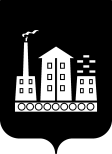 АДМИНИСТРАЦИЯ ГОРОДСКОГО ОКРУГА СПАССК-ДАЛЬНИЙ ПОСТАНОВЛЕНИЕ06 октября 2020 г.            г. Спасск-Дальний, Приморского края                       № 481-паО временном прекращении движения при проведении работ по реконструкции тепловых сетей в районе перекрестка улиц Борисова и Суворовская городского округа Спасск-ДальнийВ соответствии с Федеральным законом от 06 октября 2003 г. № 131-ФЗ                        «Об общих принципах организации местного самоуправления в Российской Федерации», на основании статьи 30 Федерального закона от 08 ноября 2007 г.                 № 257-ФЗ «Об автомобильных дорогах и о дорожной  деятельности в Российской Федерации и о внесении изменений  в отдельные законодательные акты Российской Федерации», Правил дорожного движения, утвержденных постановлением Совета Министров – Правительства Российской Федерации от 23 октября . № 1090, раздела 5 Порядка осуществления временных ограничений или прекращения движения транспортных средств по автомобильным дорогам регионального или межмуниципального, местного значения в Приморском крае, утвержденного постановлением Администрации Приморского края от 11 апреля 2012 г. № 87-па, Устава городского округа Спасск-Дальний, в целях обеспечения безопасности дорожного движения и предупреждения аварийных ситуаций при проведении работ по реконструкции тепловых сетей, в районе перекрестка улиц Борисова и Суворовская городского округа Спасск-Дальний, Администрация городского округа Спасск-ДальнийПОСТАНОВЛЯЕТ:1. Прекратить движение транспортных средств в период с 8-00 часов                  05 октября  2020 г. до 17-00 часов 20 ноября 2020 г. на участке улицы Борисова: от перекрестка улиц Борисова и Суворовская до пересечения с железной дорогой.2. Муниципальному бюджетному учреждению «Наш город» (Майстренко) установить дорожные знаки 3.2 «Движение запрещено» и 6.18.2 «Направление объезда»,  в соответствии с Правилами дорожного движения Российской Федерации,  согласно Схеме временного полного прекращения движения автотранспорта на участке  ул. Борисова: от перекрестка с ул. Суворовская до пересечения с железной дорогой (прилагается).3. Административному управлению Администрации городского округа  Спасск-Дальний (Моняк) разместить настоящее  постановление на официальном сайте правовой информации городского округа Спасск-Дальний.4. Контроль над исполнением настоящего постановления возложить на заместителя главы Администрации городского округа Спасск-Дальний                          Журавского П.О.Исполняющий обязанности главыгородского округа Спасск-Дальний                                                               А.К. БессоновПриложение 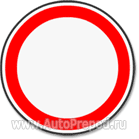 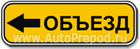 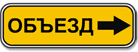 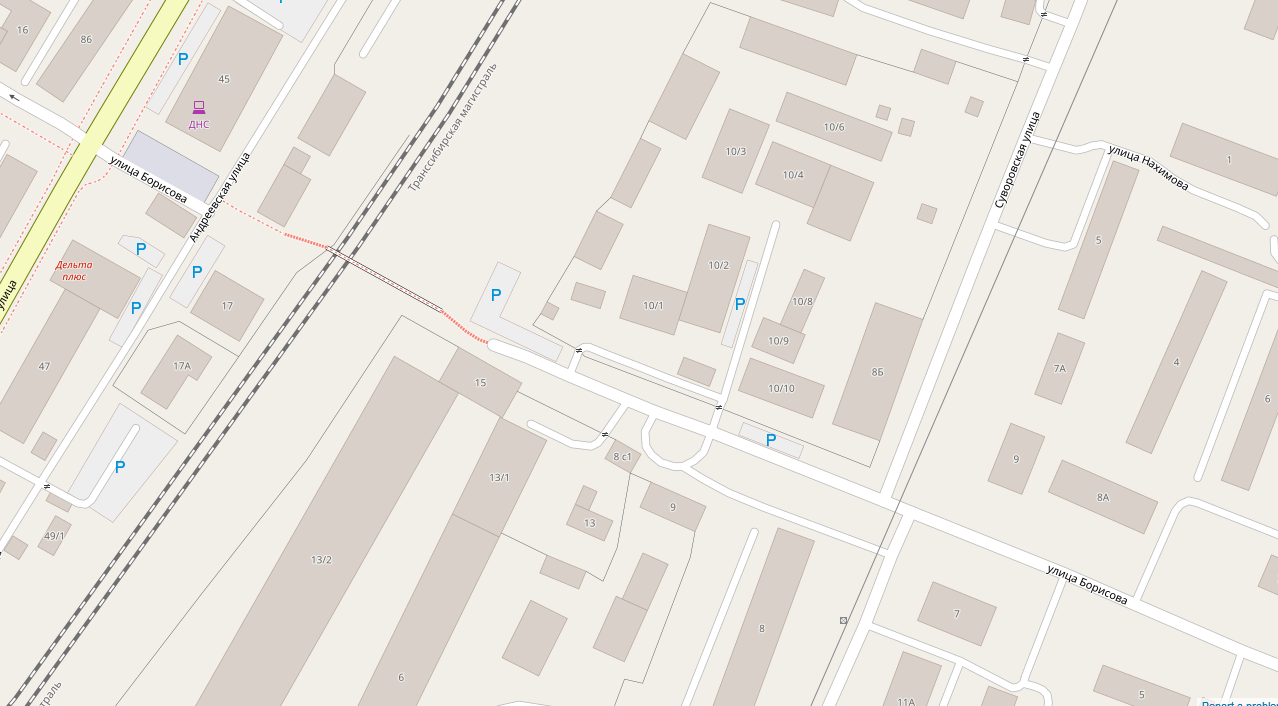 16Схема временного полного перекрытия движения автотранспорта по ул. Борисова, от перекрестка с ул. Суворовская до пересечения с железной дорогойС 8-00 час.«05» октября  2020 г.По 17-00 час.«20» ноября  2020 г.Утверждена:постановлением Администрации городского округа Спасск-Дальний от 06.10.2020№481-па